Nouvelle organisation des mercredis sur L’ALSHPour la nouvelle réforme des rythmes scolaires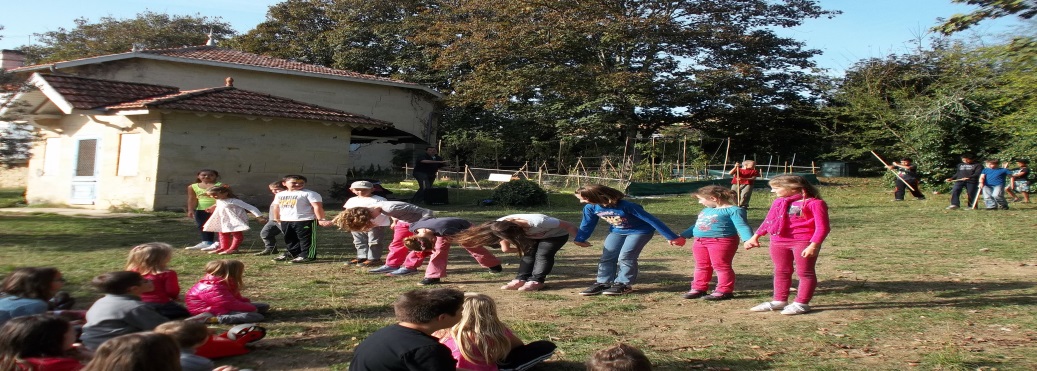 A la suite de la réforme de l’école et après la matinée de classe des enfants des mercredis, nous avons dû repenser  notre organisation.L’équipe pédagogique s’est posée la question de comment garantir un accueil de qualité pour ces enfants qui, après une matinée de classe, viennent poursuivre leur journée sur notre structure.Sachant que ces enfants doivent  prendre un transport de bus pour venir nous rejoindre. Les enfants qui fréquentent l’Accueil de Loisirs viennent des écoles de la CDC  Castillon Pujols.Chacune des 23 communes qui composent la CDC a choisi de mettre en place ou non des transports pour les familles qui voulaient venir les mercredis sur l’Accueil de Loisirs.Nous devons nous organiser pour recevoir au mieux ces enfants et avoir une visibilité sur les effectifs  à venir.Le choix que nous avons fait, c’est que les familles doivent nous contacter au centre de loisirs et cocher les dates des mercredis par cycle avant chaque vacance.En annexe une feuille de réservation en exemple.C’est du moins une des premières choses importantes à faire pour une bonne  organisation de la structure, et c’est aussi le lien avec les familles et les collectivités  (mairies) qui sont-elles même en lien avec les écoles.De là découle l’encadrement qui je vous le rappelle doit avoir une déclaration préalable à la DRJSCS.Il faut alors prévoir l’encadrement.Avec tout d’abord les animateurs  permanents qui sont au nombre de 6 sur notre structure, il y a Karine adjointe, Laurent remplaçant adjoint, Cynthia, Laura , 1 animatrices  CEE et Cathy la Directrice.Ensuite, suivant les effectifs, il faut pouvoir contacter des animateurs occasionnels,Jeunes étudiants, animateurs complémentaires avec des heures périscolaires, ou bien maintenant des animateurs TAP. Ces animateurs  ne viennent généralement que pendant les vacances, mais toutefois ils peuvent venir les mercredis  au dernier moment pour remplacer un permanent ou renforcer l’équipe déjà en place.Notre service de restauration, étant assuré en liaison chaude, par la municipalité de Castillon, nous devons donc aussi être en relation avec notre chef cuisinier de l’école primaire. Il cuisine pour le bien de notre centre et celui des enfants, mais il  faut forcément l’informer au plus juste des  quantités, nous ne devons pas avoir d’écart incontrôlé pour ne pas perdre la nourriture.Je me dois de faire des outils pour avoir un prévisionnel le plus près de la réalité du terrain, ne pas dépasser notre budget en évitant le gaspillage.Pour cela les parents doivent obligatoirement venir réserver par écrit leurs mercredis.Les familles qui fréquentent le centre ont beaucoup de mal à se projeter sur plusieurs mercredis, car ce service  dédié aux enfants permet aux parents d’aller travailler ou de se rendre en rendez-vous, ou pour donner la chance à leurs enfants de faire et découvrir des activités.Nous fonctionnons par cycle  les mercredis de Septembre et Octobre jusqu’aux vacances de Toussaint ensuite les mercredis de Novembre et Décembre jusqu’ aux vacances de Noël, ainsi de suite jusqu’au mois de Juin.Les parents doivent venir signer et cocher à chaque période pour réserver les journées.Cet outil est aussi un bon support de communication avec les différentes municipalités pour pouvoir faire les listes précises des enfants de chaque école qui utilisent le service de ramassage de bus pour venir nous rejoindre au centre.La directrice se doit de passer un listing des enfants chaque mardi après-midi à toutes les communes concernées, une communication par téléphone ou par mail peut se faire le mercredi matin pour de l’information de dernière minute.Ce lien est indispensable pour avoir une vision globale sur les effectifs prévisionnels.Dans tous les cas il faut que les familles soient au préalable inscrites administrativement sur notre structure afin d’avoir les éléments nécessaires pour garantir l’accueil des enfants en toute sécurité.Journée type sur le centre de loisirs le mercrediLe centre de loisirs ouvre ses portes les mercredis à partir de 11 h 30 et les ferme  à 18 h30. Toute l’équipe pédagogique vient sur le Centre à  partir de 9h30, cela permet à l’équipe toute entière de faire une réunion d’organisation et de mise au point sur notre préparation globale.Cette réunion est menée par la directrice qui peut vite et facilement dispatcher des tâches ponctuelles à chacun et assez particulières suivant les périodes. Les informations circulent, nous pouvons faire un point sur les activités, informations de dernières minutes sur les familles et les enfants que l’on reçoit.Cette pratique nous offre un confort et une meilleure cohésion d’équipe car ainsi chacun peut entendre les mêmes informations  en même temps.C’est un moment d’échange qui donne à chacun la possibilité de s’exprimer, de donner son avis et de prendre des informations claires et précises en temps réel.Chaque animateur de chaque tranche d’âge a ensuite en charge de préparer et d’installer sa salle, il faut descendre les chaises dans l’ensemble du bâtiment, que la personne de service a mises  sur les tables pour faire le ménage. L’animateur doit s’assurer de l’aspect logistique des espaces, aménager les salles mais aussi le parc avec le mobilier adapté à la saison.Il faut présenter et exposer les jeux, pour les maternelles, il faut aussi vérifier que le linge et les draps soient rangés, installation des lits pour la sieste des petits.Mettre en place les salles pour pouvoir accueillir les enfants et pour leur garantir une bonne hygiène, s’assurer de la présence à la disposition des enfants de mouchoirs, essuie-mains, savon…Ce temps, laissé par la collectivité, doit être mis à profit pour anticiper l’arrivée des enfants et faire que l’équipe d’animation soit disponible pour recevoir les enfants de manière la plus  sereine possible et la plus personnalisée dès leur arrivée.Nous travaillons avec la personne de service, qui en collaboration avec l’équipe pédagogique anticipe le passage à table des enfants dans les meilleures conditions.Menu du jour affiché, réception des norvégiennes livrées par le personnel du service technique de la mairie de Castillon.Mise en place du couvert anticipée, service rapide de la liaison chaude.----------------------------------------------Nous recevons pour l’instant huit écoles* Castillon (deux écoles, Maternelle et Primaire)*St Magne (deux écoles Maternelle et Primaire)*Ste Radegonde, Doulezon et Pujols qui se sont regroupées pour le transport en bus.*Mouliets et Flaujagues  regroupement pédagogique (Maternelle et Primaire)Nous avons aussi des familles qui amènent leurs enfants par leur propre moyen.Commune de Gensac, St Michel de Montaigne,…..Le mercredi matin normalement toutes les fiches sont à jour.Ce qui n’est pas forcément vrai, après changement de dernière minute (enfants malades, changement de planning des familles…)Je donne au responsable de chaque groupe le listing des enfants, suivant le nombre du groupe, il y a un à deux animateurs responsables à la réception des groupes d’enfants.Les animateurs attendent en bas du Parc près du portail pour accueillir les enfants qui arrivent en bus.En effet, les nouveaux rythmes scolaires font que la plupart des enfants nous rejoignent par le bus, par secteur après une matinée de classe et un trajet plus ou moins long.Il a fallu prendre en compte les enfants et notamment les maternelles, qui ont été en relation avec de nombreux adultes au cours de leur matinée (personnel municipal en garderie, atsem, enseignants, chauffeur de bus, accompagnateurs).Nous avons fait le choix de nommer un animateur référent pour l’arrivée de chaque bus, un visage familier pour créer un rituel rassurant pour que  l’enfant retrouve son animateur à la descente du bus.A 11h30 toute l’équipe est prête pour recevoir les enfants, tous les animateurs descendent à l’entrée du centre, il a fallu adapter d’une part l’arrivée du service de livraison des repas (service liaison chaude) mais aussi l’amplitude horaire des arrivées des différents bus.Les animateurs doivent être vigilants aux va et vient des véhicules sur le parking pendant cette période où tout le monde se croise.Après un temps de classe, dans différentes écoles, un temps fort se forme à l’arrivée de chaque bus déposant les enfants.Assez rapidement mais avec force, les enfants se retrouvent pour de nouveau créer un  groupe sur l’Accueil de Loisirs.Nous ressentons chaque mercredi un climat particulier à ce moment-là, nous devons être vigilants au moindre petit détail pour les intégrer aisément.Nous devons recréer un groupe, une unité.Nous avons dû reculer l’heure du déjeuner, de 12h00 en journée vacances sur le centre à 12h30 les mercredis.L’équipe fait progressivement se préparer les enfants : Passage aux sanitaires (toilettes) et lavage des mains, au fur et à mesure des arrivées, pour les accompagner progressivement à s’installer à table.Vers 12h30 les enfants commencent à entrer dans la salle à manger et s’installent en attendant que les derniers les rejoignent.De 12h30 à 13h30 c’est le temps du repas, tous les groupes mangent en même temps à la différence des journées de vacances où nous avions choisi de décaler d’un quart d’heure les maternelles et les primaires.Nous avons aussi changé et envisagé, pour ne pas bousculer le rythme des maternelles, une autre organisation pour le débarrassage des tables.La directrice prend en charge le débarrassage avec le volontariat de quelques enfants du groupe des grands.Cela permet de continuer notre soutien au personnel de service et de donner le goût de l’entraide aux enfants, notre logique pédagogique va dans deux sens pour cette situation, cela permet aussi aux animateurs du groupe des petits d’être entièrement disponible pour leur groupe, et les accompagner dans leur salle pour un temps calme.Pour ne pas trop bousculer leur rythme  et après le repas souvent bruyant  nous laissons partir tranquillement le groupe des petits en premier.Après le repas et le débarrassage des tables, le reste du groupe, les moyens et les grands peuvent sortir par petits groupes pour un temps libre ou activités ponctuelles.A ce moment-là l’équipe pédagogique est en nombre restreint car c’est son temps de pause.L’organisation de ce moment-là demande à chaque animateur sur le terrain d’être encore plus vigilant.Les animateurs se répartissent sur des points et des lieux très spécifiques.Il y a trois lieux que peuvent choisir à ce moment-là les enfants pour jouer.Pour les plus petits c’est la préparation au temps de sieste et temps calme avec des histoires contées ou bien des chansons et des musiques choisies spécifiquement pour ce temps-là.Pour les plus grands c’est :L’extérieur avec des caisses de ballons, échasses, cordes à sauter et cerceaux.Une salle avec des jeux de société et une grande boîte préparée pour le dessin ponctuel(Feuilles blanches, coloriage, crayons à papier, gommes, crayons de couleurs et stylos feutres).Ceux-ci permet de favoriser le temps calme où les enfants peuvent se retrouver, échanger, créer des liens entre eux, reformer des groupes pour jouer.Nous privilégions aussi ce temps pour que les fratries se retrouvent, il est important qu’elles puissent partager des temps sur le centre, car elles sont souvent séparées sur différentes écoles.Les enfants ont fait une matinée à l’école avec leurs copains de classe, ils sont transportés en bus,  car nous sommes en milieu rural et que les écoles se trouvent dans de petites communes, loin les unes des autres.Ils se réjouissent et savent déjà que sur le centre, ce sera le point de rencontre avec les frères et les sœurs.Nous avons repensé le temps de l’activité proprement dite, le contexte ayant changé suite à la nouvelle réforme de l’école, l’équipe pédagogique (Animateurs et Directrice) était obligé d’avoir une réflexion sur les propositions que nous allions mettre en place pour que les enfants  viennent nous voir dans les meilleurs conditions possible au centre de loisirs.Nous avons conservé sur la structure, le taux d’encadrement avec 1 animateur pour 8 enfants moins de 6 ans 1 animateur pour 12 pour les plus de 6 ans. Animer un atelier doit  apporter un réel apprentissage et des techniques,  nous devons maintenir une qualité d’encadrement du groupe d’enfants que nous recevons.Il faut imaginer et préparer nos ateliers car nous sommes plus sur un temps zapping.Nous essayons donc de projeter nos animations par périodes ou bien par cycles (de vacances à vacances).Nous proposons des activités en fil rouge qui sont généralement plébiscitées par les enfants et nous privilégions les activités par  petits groupes quand nous le pouvons (encadrement suffisant).L’animateur peut mettre en place une seconde activité en autonomie, cela peut partir d’une demande des enfants avec leurs participations ou bien une possibilité de l’animateur d’assurer les deux ateliers. Nous continuons à améliorer notre Accueil, nous observons sur le terrain, nous analysons les situations, les réunions de préparations sont indispensables à l’élaboration de projet et d’organisation pour la nouvelle mise en place de l’animation des mercredis.Nous devons nous adapter à ce temps si court et à la fois si intense.Nous avions  aussi un peu anticipé avec la mise en place de notre projet ludothèque qui est un lieu parfaitement adapté à notre nouvelle organisation.Le coin ludothèque favorise les jeux de mimétisme, d’imagination et de sociabilisation.Nous avons retravaillé sur la mise en valeur de coins spécifiques.Espace bibliothèque dans la salle des 6/8 ans, agrémenté au fils du temps avec un canapé décoré par les enfants, des poufs, petites tables et des livres bien sûr, un coin convivial où l’aménagement favorise le temps au calme et à la lecture ou simplement laisser libre cours à parcourir les photos ou les dessins.Nous réfléchissons maintenant sur l’aménagement d’une salle de jeux, nous pouvons déjà proposer dans cet espace  un babyfoot, un mini billard et foot flipper, cela permet aussi d’envisager de mettre en place notre projet de création de jeux de société qui viendrait grossir le choix de jeux proposés aux enfants dans cette salle.Ces jeux sont vecteurs d’apprentissage de règles communes, que l’on peut mettre en place avec les enfants, c’est un moment d’échange.La salle des 9/11 ans est fréquentée par les enfants quelques heures durant la journée, elle est la salle des 9/11 ans pour ses  portes manteaux pour le groupe.Nous envisageons de la réaménager.Nous devons encore réfléchir sur la mise à disposition du matériel, dans quelles conditions, et l’importance de l’implication des enfants dans son rangement  sa décoration et son aménagement.Nous l’utilisons  pendant les activités,  suivant les effectifs des enfants cette salle est le point fort pour les 9/11ans, la salle n’est pas fermée pour les cracottesLe groupe des petits 3/5 ans voit son organisation modifiée, nous sommes tout particulièrement attentif à cette tranche d’âge qui a du mal à se retrouver dans cette nouvelle organisation.Rythme soutenu, fatigue physique.Nous avons constaté que le temps de sieste et le temps calme étaient indispensables et que les conditions  devaient être faites dans un climat de sérénité.Nous tenons à maintenir quand même une proposition d’activité avec si c’est possible des jeux en parallèle, jeux pour jouer, jeux pour imaginer, jeux pour inventer………..Nous avons recherché des d’activités simples et ludiques et nous travaillons encore à la méthode à apporter au groupe.Comme pour le repas de midi, nous avons fait le choix de reculer d’un quart d’heure le goûter, cela nous permet de laisser le temps aux enfants de finir les activités et de ne pas négliger le temps consacré à l’hygiène.(Passage aux toilettes et lavage des mains)Nous devons prendre le temps de goûter, c’est un moment important, les enfants se posent, ils reprennent des forces pour le fin de la journée.Les animateurs se relaient eux aussi pour reprendre des forces.L’organisation de l’Accueil du soir a lui aussi été revu puisque l’ensemble de l’équipe des permanents reste complète toute la journée  de 9h30 à 18h30.Comme pour une journée classique sur notre structure, les familles peuvent récupérer les enfants à partir de 16h30 jusqu’à 18h30La directrice affecte des missions pour répartir les tâches de chacun et optimiser le temps  de l’accueil suivant les périodes.Laurent  et Karine ont été choisis pour ne pas oublier et bien  noter les familles qui partent au fur et à mesure sur la feuille de présence.Une coordination se met en place pour que chacun soit auprès des enfants ou bien auprès des parents  sachant que le bureau de la directrice est constamment ouvert à tout le monde. Un accueil individualisé est possible, les parents peuvent compter sur l’équipe des permanents pour être à leur disposition et répondre aux demandes des familles.Les animateurs se répartissent sur des lieux stratégiques suivant les saisons et les demandes des enfants, ensuite en fin de journée, les enfants se regroupent sur un lieu donné par les animateurs, à ce moment-là nous devons faire un peu de place pour le personnel de service qui nous accompagne sur  notre structure.Les derniers enfants se consacrent généralement à des activités plus calmes telles que des jeux de construction ou KAPLA, jeux de société ou dessin.Pour assurer et rassurer les derniers  enfants dont les familles sont en retard, nous nous retrouvons tous dans le bureau de la directrice.C’est un lieu qui  à plusieurs significations, dont celui d’une fin de journée de Centre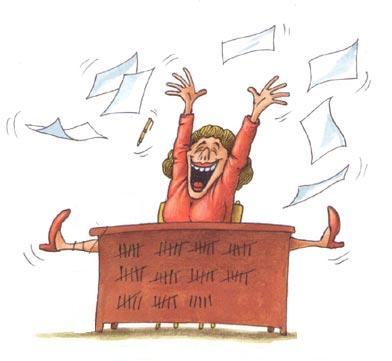 Fin de la journée